iCab Mobile AppOpen appNavigate to the YouTube website  enter URL at the top and go to youtube or other video sharing site Use the Youtube search to locate videoWhen you see a video you want to download, hold your finger down on it and a menu will pop up with a number of options. Choose Download and the app copies it over to your phone in MP4 format,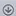 Tap the download button   to see if the download was  successful.  (Top right)


Select 'Save Video in Album'.